HAND DELIVERED or REGULAR MAILDATE	Name
Address
City, State Postal CodeRE: Project Appointment – ProbationaryDear Name:
I am pleased to welcome you to Washington State University (WSU) and look forward to you joining the Area/College Name.  Below is information regarding your project appointment.Title:			Official Title/Title CodeLocation:	This position is located on the Pullman campus of WSU [alter to specific location plus potential assignment other location/campus as required]Reports to:		Name, Title / phoneSalary:			Range 00, Step A, $0,000.00 per monthAppointment status: 	xx FTE (40 hr/wk)Schedule: 	Monday through Friday; 8:00am – 5:00pmEffective Date:	This project appointment is effective Date through DateCollective Bargaining Unit:	This position is covered by the WSU/Public School Employees of Washington or WSU/Washington Federation of State Employees or WSU/WSU Police Guild collective bargaining agreement in Bargaining Unit Number.  Additional information is available through the Human Resource Services (HRS) Labor Relations website at hrs.wsu.edu/labor-relations.Overtime Eligibility:  	Overtime Ineligible – You are to document leave activity by completing and certifying the Leave Report as described in the Business Policies and Procedures Manual 60.63. OR Overtime Eligible – You are to track hours worked and leave taken by completing and certifying the Time Report as described in the Business Policies and Procedures Manual 60.60.This is a project appointment, expected to end on DATE.  Renewal is dependent on the need for extension to complete the project and/or if additional funding is secured to extend employment.  Information regarding project appointments can be found in Article X of the above referenced collective bargaining agreement.On Date at Time you are to report to Name, Title, in the Location Name Room number.During the first six (6) months of your appointment, you will serve a probationary period in accordance with Article X of the above referenced collective bargaining agreement.  Additional information on probationary periods is available through Human Resource Services (HRS) Labor Relations website at hrs.wsu.edu/labor-relations.Included with this letter is a copy of your position description, performance expectations, and the Personnel Action Form (PAF) regarding your appointment to your new position at WSU. Please sign and return the position description and performance expectations and return them to Name.[Include I-9 and new employee orientation for non-WSU transfer appointments]Washington State University employs only U.S. citizens and lawfully authorized non-U.S. citizens.  This offer is contingent upon you securing, prior to the start of your employment, appropriate visa status and work authorization. All new employees must show employment eligibility verifications as required by the U.S. Citizenship and Immigration Service to comply with the Immigration Reform and Control Act. See the enclosure for types of documentation required. You will need to show this documentation to your department office within three (3) business days after duties begin. Failure to do so will result in termination of employment.[Select language regarding orientation – two samples are provided below.]Sample 1I have scheduled you OR you will be scheduled to attend to attend New Employee Orientation and Employee Retirement Orientation on Day, Date, Month, at Time, in Building Room # and Employee Retirement Orientation on Day, Date, Month, at Time, in Building Room # New employee information is available through the Human Resource Services website Sample 2You will be scheduled to attend New Employee Orientation and Employee Retirement Orientation.  New employee information, including benefits, is available through the Human Resource Services website .As a new WSU employee you will be required to complete training regarding prevention of discrimination and sexual harassment within six months of your date of hire.  Information regarding this training is available at the following web site: hrs.wsu.edu/dshp.WSU is committed to providing equal opportunity in education and employment, and in all aspects of university activities.  A critical element of our commitment to diversity lies in our ability to collect and assess student and employee demographic data.  Your response to the voluntary WSU Employee Demographic Information Survey would be very helpful in our efforts to create a rich and inclusive community for all at WSU.  Visit the Office for Equal Opportunity’s website at oeo.wsu.edu/eeo-aa-compliance for more information and to complete the survey.
We look forward to you joining Department or your continuing work with Department.Sincerely,[A list of appointing authorities can be found at: hrs.wsu.edu/appointing-authority]Appointing Authority NameTitleEncl:	U.S. Citizenship and Immigration Services required documentationImportant Benefits Informationcc:	Appropriate Area/Department Representative(s)	HRS Personnel File		HRS Employment Services Unit	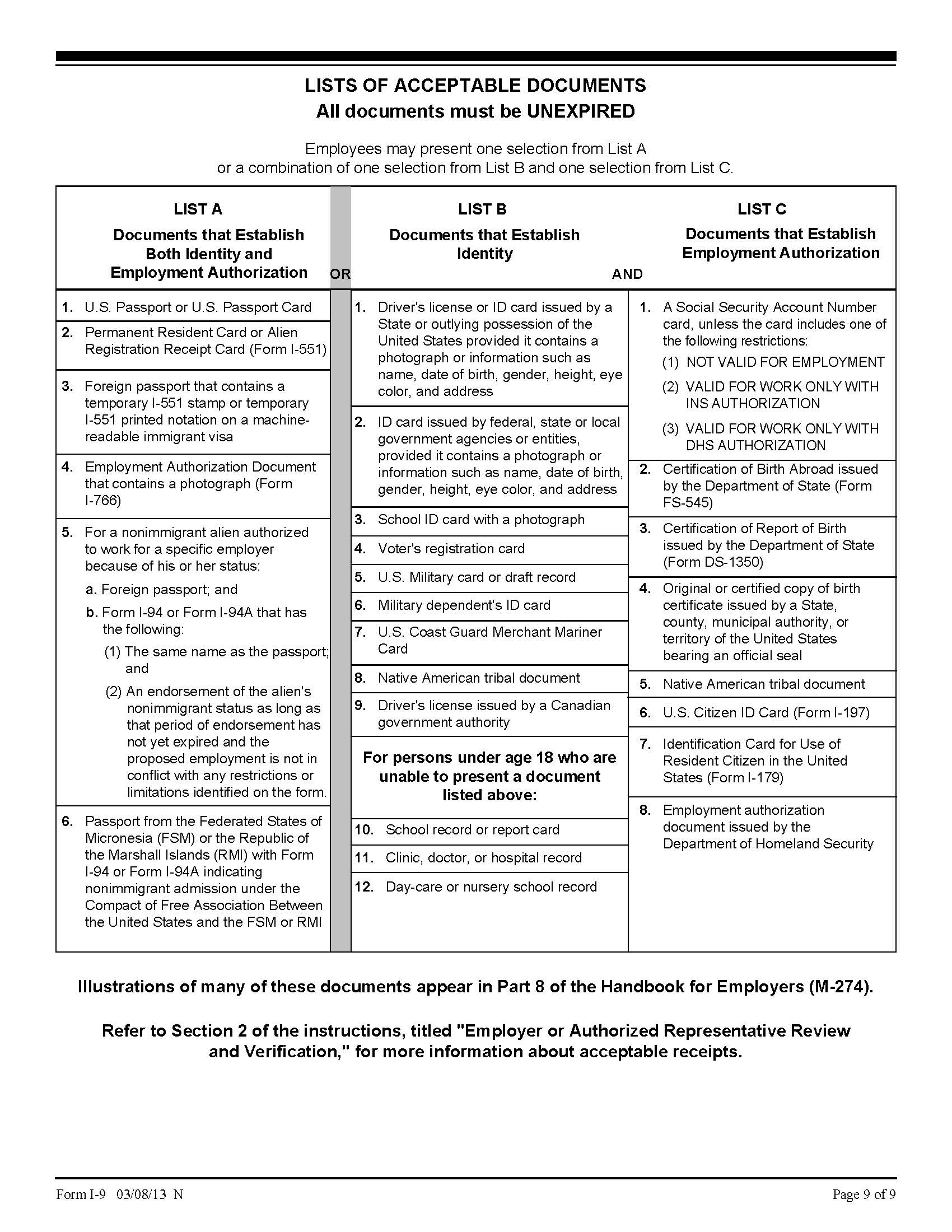 